   MUNICIPAL DE ARARAQUARA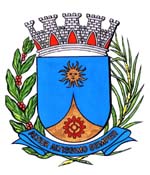 PROJETO DE LEI Nº		/2019Denomina Rua Carlos Henrique Bocanegra via pública do Município.		Art. 1º  Fica denominada Rua Carlos Henrique Bocanegra a via pública da sede do Município conhecida como Rua “05” do loteamento Residencial Alamedas II, com início no prolongamento da Rua João Zacarias e término na Rua “06”, neste loteamento.		Art. 2º  Esta lei entra em vigor na data de sua publicação.Sala de Sessões Plínio de Carvalho, 04 de dezembro de 2019.TENENTE SANTANAVereador e Presidente